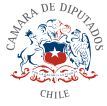 Asigna el nombre de Suboficial Mayor Alex Salazar Rodríguez a la Tercera Comisaria de Carabineros de CañeteFundamentosEl aumento sostenido de la delincuencia se ha transformado en uno de los principales problemas de nuestro país, afectando no solo a civiles inocentes, sino que también a las policías. En el último tiempo, el incremento de las agresiones a funcionarios de Carabineros da cuenta de una realidad preocupante caracterizada por la normalización de la violencia en contra de quienes ejercen labores de seguridad y orden público. En efecto, y según información de Carabineros, 7 uniformados en promedio mueren al año y más de 3.000 sufren heridas de diversa gravedad, registrándose un total de 81 efectivos fallecidos (15 oficiales y 66 suboficiales) en el período de 2008 al primer semestre de 20181.El panorama de la institución policial durante el año 2022 fue particularmente complejo a raíz del fallecimiento de siete funcionarios, incluyendo los homicidios del cabo primero Brent Rivas Manríquez -por un disparo en patrullaje-; del cabo segundo David Florido Cisterna -por un disparo en un operativo policial-; y del sargento segundo Carlos Retamal Jaque -por una agresión con un fierro2-. A estos casos, se suma el reciente deceso del cabo primero Alex Salazar Rodríguez, quien lamentablemente falleció el pasado 14 de marzo, tras haber sido atropellado por una persona de nacionalidad venezolana durante un procedimiento policial en Concepción3.Como es de público conocimiento, la madrugada del domingo 12 de marzo de 2023 personal de Carabineros se dirigió a la calle Prat en Concepción, a una cuadra del edificio de la Gobernación Regional, para fiscalizar una botillería que se encontraba funcionando fuera de horario legal. Una vez en el lugar, un grupo de antisociales comenzó a agredir a los uniformados con botellas de vidrio y otros objetos contundentes, razón por la cual la policía trató de contener las agresiones. Sin embargo, uno de los sujetos involucrados, Jhoyner Bonilla, subió a un vehículo y atropelló al cabo Alex Salazar, quien, luego de encontrase en riesgo vital por lesiones graves, falleció después de dos días en el Hospital Regional de Concepción. Tras la muerte de la víctima, el presunto responsable fue formalizado por1 “Siete carabineros mueren al año y más de 3.000 resultan heridos mientras ejercen sus funciones”. Emol. Disponible en: https://www.emol.com/noticias/Nacional/2018/11/05/925969/En-promedio-Siete-carabineros-mueren-al-ano- ymas-de-3000-resultan-heridos-mientras-ejercen-sus-funciones.html2 “Desde el cabo Rivas hasta el sargento Retamal: Los 7 mártires de Carabineros de 2022”. Emol. Disponible en: https://www.emol.com/noticias/Nacional/2022/10/12/1075378/carabineros-martires.html3 “Muere Alex Salazar, carabinero atropellado por venezolano durante operativo en Concepción”. Portal Radio Biobío. Disponible en: https://www.biobiochile.cl/noticias/nacional/region-del-bio-bio/2023/03/14/muere-el- carabinero-atropellado-por-venezolano-en-concepcion-durante-operativo.shtmlhomicidio consumado de carabinero en servicio, maltrato de obra a carabineros y conducción en estado de ebriedad4.Este caso ha generado gran conmoción social en todo el país, la condena de la ciudadanía y las autoridades, así como la necesidad de hacer justicia a la brevedad posible por la memoria de Alex Salazar, que se transformó en el mártir 1.231 de Carabineros. Este funcionario policial, de 37 años, oriundo de la comuna de Cañete, región del Biobío, alcanzó a desempeñarse en la institución durante 15 años, prestando servicios en la Tenencia Batuco, el Escuadrón de Presentación y Canoterapia, el GOPE Biobío, la Subcomisaria Montada y de Perros Policiales. Era casado, padre de dos hijas -de 7 y 12 años- y, además, se encontraba ejerciendo labores en la Primera Comisaria de Concepción, en el marco de la práctica de la Escuela de Suboficiales5.Durante su funeral, el nuevo mártir de carabineros fue ascendido de forma póstuma al grado de suboficial mayor, en homenaje a su memoria y la valiosa labor que realizó por el bienestar de la comunidad. Junto con ello, el general director, Ricardo Yáñez, informó que “como testimonio de su legado, en la Escuela de Suboficiales, plantel que lo acogió en sus últimos años, se ha resuelto mediante la resolución N° 139, de fecha 14 de marzo de 2023, de la ESUCAR Grupo Concepción, denominar el patio central y corazón del plantel como Suboficial Mayor Álex Salazar Rodríguez, en su memoria”6. Este reconocimiento tiene un gran significado simbólico que podría tomarse como ejemplo e impulsar otras muestras de gratitud para retribuir el trabajo, entrega y compromiso del carabinero Alex Salazar, especialmente en su lugar de origen, la comuna de Cañete, donde asignar su nombre a la comisaria del sector sería un gran gesto de agradecimiento a su familia y, al mismo tiempo, ayudaría a recordar de manera permanente su abnegado trabajo, vocación de servicio y calidad humana en la historia local.Proyecto de LeyArtículo Único: Otórguese el nombre de Suboficial Mayor Alex Salazar Rodríguez a la Tercera Comisaria de Carabineros de Cañete. Esta denominación comenzará a regir desde la fecha de publicación de la presente ley.4  “Funeral de carabinero Álex Salazar será este miércoles en Cañete”. 24 Horas. Disponible en: https://www.24horas.cl/regiones/zona-centro/biobio/funeral-de-cabo-primero-alex-salazar-se-realizara-este- miercoles-en-canete5 “Homenaje póstumo: carabinero asesinado en Concepción fue ascendido a grado de suboficial mayor”. 24 Horas. Disponible en: https://www.24horas.cl/regiones/zona-centro/biobio/carabinero-asesinado-concepcion-alex-salazar6 Idem.